Примечания: 	до 27.02.2020 Генеральный директор – Ашихмин Егор Игоревич
до 30.04.2020 юридический адрес - 127521, г. Москва, 17-й проезд Марьиной Рощи, д.4, к.1, пом.XVIII-ком.11
до 29.06.2020 юридический адрес - 127521, г. Москва, 17-й проезд Марьиной Рощи, д.4, к.1, пом.XVIII-ком.20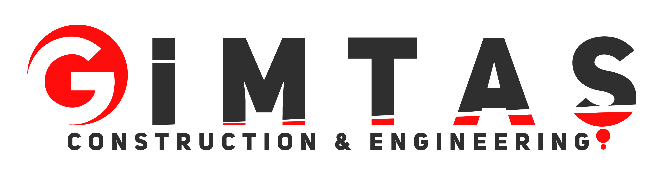 ОБЩЕСТВО С ОГРАНИЧЕННОЙ ОТВЕТСТВЕННОСТЬЮ «ГИМТАШ ИНЖИНИРИНГ»
ООО «ГИМТАШ ИНЖИНИРИНГ»127521, г. Москва, 17-й проезд Марьиной рощи, д.4, к.1, пом.XVII ком.20127521, г. Москва, 17-й проезд Марьиной рощи, д.4, к.1, пом.XVII ком.20Полное наименование:ОБЩЕСТВО С ОГРАНИЧЕННОЙ ОТВЕТСТВЕННОСТЬЮ«Гимташ Инжиниринг»Адрес юридический:c 29.06.2020г.127521, г. Москва, 17-й проезд Марьиной Рощи, д.4, к.1, пом.XVII-ком.20Адрес местонахождения:127521, г. Москва, 17-й проезд Марьиной Рощи, д.4, к.1, пом.XVII-ком.20Телефон/ e mail :	8 (495) 665 91 10 info@gimtas.ru / www.gimtas.ru Генеральный директор:c 27.02.2020г.ГЮЛЛЮ ТУРГАЙдействует на основании УставаГлавный бухгалтер:
c 01.06.2020г.КОНЯШИНА АННА ЮРЬЕВНА
действует на основании Приказа №2 от 01.06.2020г.ИНН:7716890406КПП:771501001ОГРН:1187746094579ОКАТО:45280597000ОКТМО:45365000ОКОГУ:4210011ОКПО:24550202ОКФС:24ОКОПФ:12300ОКВЭД:основной – 41.20,дополнительные – 82.99, 73.20.2, 73.20.1, 73.20, 71.12.6, 71.12.5, 71.12, 71.11, 70.22, 70.10.2, 70.10.1, 69.20.2, 69.20.1, 69.20, 69.10, 68.32, 68.31…..р/с:40702810538000083570Наименование банка:ПАО «СБЕРБАНК»Корсчет:30101810400000000225БИК:044525225